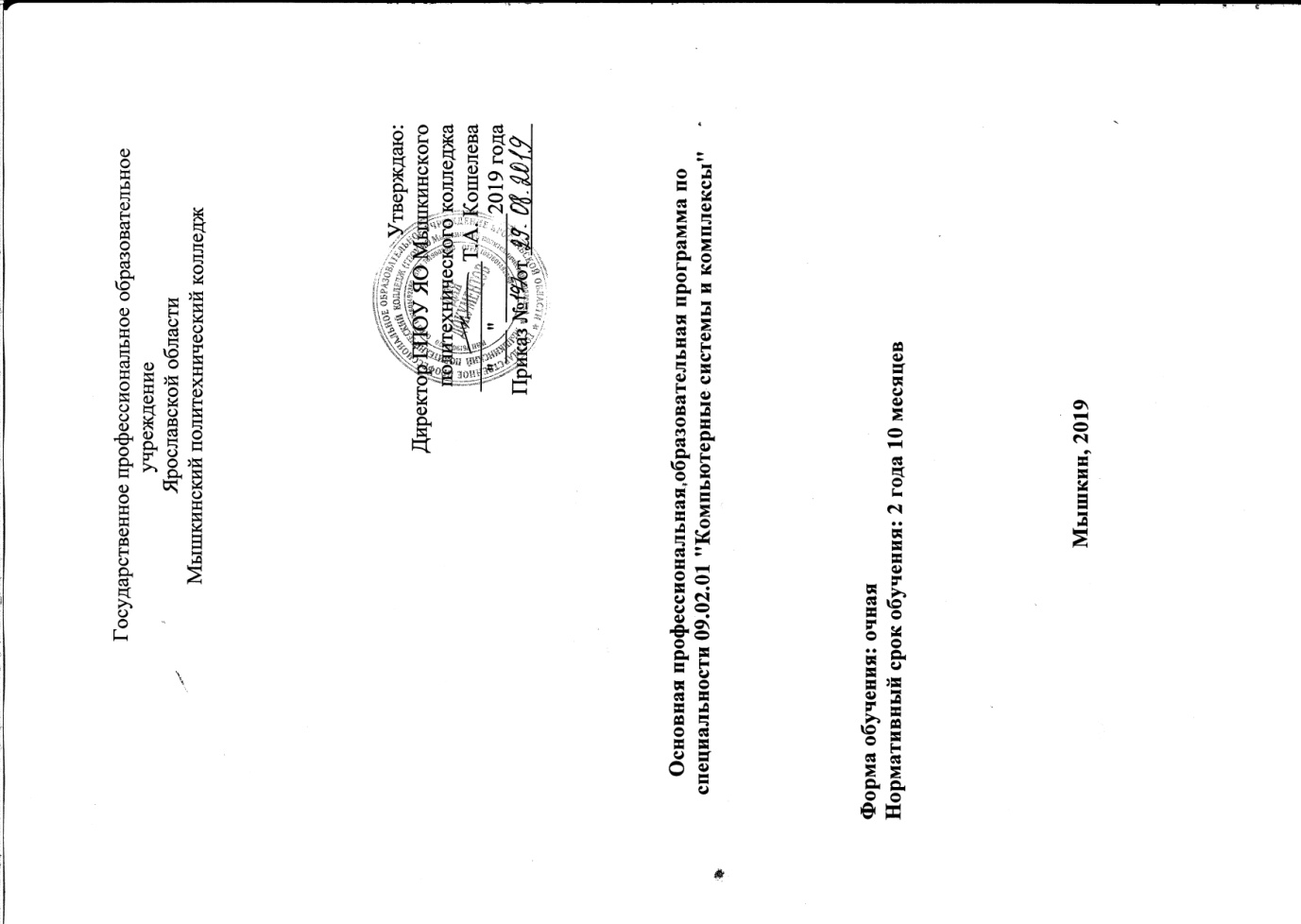 Государственное профессиональное образовательное учреждение Ярославской области Мышкинский политехнический колледжУтверждаю:Директор ГПОУ ЯО Мышкинскогополитехнического колледжа____________Т.А. Кошелева"___"__________2019 годаПриказ № 197 от 29 августа 2019 годаОсновная профессиональная образовательная программа по специальности 09.02.01 "Компьютерные системы и комплексы"Форма обучения: очнаяНормативный срок обучения: 2 года 10 месяцевМышкин, 2019Основная профессиональная образовательная программа разработана на основе федерального государственного образовательного стандарта по специальности 09.02.01 Компьютерные системы и комплексы, утвержденного приказом Министерства образования и науки Российской Федерации от 28.07.2014 № 849, зарегистрированного в Минюсте РФ 21.08.2014 № 33748Организация-разработчик: «ГПОУ ЯО Мышкинский политехнический колледж» СОДЕРЖАНИЕХарактеристика профессиональной деятельности выпускников и требованияТребования к условиям реализации ОПОП………………………………………….    .141. Требования к вступительным испытаниям абитуриентов……………………………............142. Использование активных и интерактивных форм проведения занятий в образовательном процессе…………………………………………………………………………………………....... .143. Организация самостоятельной работы обучающихся…………………………………...........154. Ресурсное обеспечение реализации ОПОП……………………………………………............164.1. Кадровое обеспечение…………………………………………………………………............164.2. Учебно-методическое и информационное обеспечение……………………………............164.3. Материально-техническое обеспечение………………………………………………..........17Характеристика социокультурной среды колледжа…………………………………...19Оценка результатов освоения ОПОП…………………………………………………....201. Контроль и оценка достижений обучающихся…………………………………………...........20Приложения7.1. Рабочий учебный план7.2. Календарный учебный график7.3. Рабочие программы учебных дисциплин7.4. Программы профессиональных модулей7.5. Программы учебной и производственных практик7.6. Программа государственной итоговой аттестации7.7. Положение об организации и проведении лабораторных работ и практических занятий в ГПОУ ЯО Мышкинский политехнический колледж7.8. Методические рекомендации по организации и методическому сопровождению самостоятельной работы студентов в ГПОУ ЯО Мышкинский политехнический колледж7.9. Концепция воспитательной работыОБЩИЕ ПОЛОЖЕНИЯ1.1. Нормативно-правовые основы разработки ОПОПОсновная профессиональная образовательная программа, представляющая собой комплекс нормативно-методической документации, регламентирующей содержание, организацию и оценку качества подготовки обучающихся и выпускников по специальности 09.02.01 Компьютерные системы и комплексы, разработана и утверждена Новочеркасским промышленно-гуманитарным колледжем с учетом требований рынка труда.Нормативную правовую основу разработки данной ОПОП составляют:Федеральный закон от 29.12.2012 № 273-ФЗ «Об образовании в Российской Федерации»;Федеральный государственный образовательный  стандарт (ФГОС) по специальности09.02.01 Компьютерные системы и комплексы , утвержденный приказом Министерства образования и науки Российской Федерации от 28.07.2014 №849, зарегистрированный в Минюсте России 21.08.2014 № 33748;- Федеральный государственный образовательный стандарт среднего общего образования, утвержденный приказом Министерства образования и науки Российской Федерации от 17.05.2012 № 413, зарегистрированный в Минюсте России 07.06.2012 № 24480;Федеральный закон № 307-ФЗ от 01.12.2007 «О внесении изменений в отдельные законодательные акты Российской Федерации в целях предоставления объединениям работодателей права участвовать в разработке и реализации государственной политики в области профессионального образования»; - Областной закон № 290-ЗС от 29.09.2009 «О взаимодействии областныхгосударственных профессиональных образовательных организаций и работодателей в сфере подготовки и трудоустройства рабочих кадров и специалистов»;Приказ Минобрнауки России от 14.06.2013 № 464 «Об утверждении Порядка организации и осуществления образовательной деятельности по образовательным программам среднего профессионального образования» (Зарегистрирован в Минюсте России 30.07.2013 № 29200);Приказ Министерства образования Российской Федерации от 09.03.2004 № 1312 «Об утверждении федерального базисного учебного и примерных учебных планов для образовательных учреждений Российской Федерации, реализующих программы общего образования»;Письмо Министерства образования и науки Российской Федерации (Минобрнауки России) от 20.10.2010 № 12-696 «О разъяснениях по формированию учебного плана ППКРС НПО/СПО» с учетом уточнений и дополнений, внесенных ФИРО в 2011 г.;Приказ Минобрнауки России от 18.04.2013 № 291 «Об утверждении Положения о практике обучающихся, осваивающих основные профессиональные образовательные программы среднего профессионального образования» (Зарегистрирован в Минюсте России 14.06.2013 № 28785);Приказ Минобрнауки России от 16.08.2013 № 968 «Об утверждении Порядка проведения государственной итоговой аттестации по образовательным программам среднего профессионального образования» (Зарегистрировано в Минюсте России01.11.2013 № 30306);- Приказ Минобрнауки России от 5 июня 2014 № 632 « Об установлении соответствия профессий и специальностей среднего профессионального образования, перечни которых утверждены Приказом образования и науки РФ 29.10.2013 № 1199, профессиям начального профессионального образования, перечень которых утвержден приказом Минобрнауки РФ от 28.09.2009 № 354, и специальностям среднего профессиональногообразования, перечень которых утвержден приказом Минобрнауки РФ от 28.09.2009 №355»;Рекомендации по организации получения среднего профессионального образования на базе основного общего образования с учетом требований федеральных государственных образовательных стандартов и получаемой профессии или специальности среднего профессионального образования ( письмо Департамента государственной политики в сфере подготовки рабочих кадров и ДПО Минобрнауки России от 17.03.2015 № 06-259);Устав ГПОУ ЯО Мышкинский политехнический колледж;локальные акты ГПОУ ЯО Мышкинский политехнический колледж.Кроме того при разработке ОПОП в содержании профессиональных модулей ПМ.01, ПМ.02, ПМ.03 были учтены требования профессионального стандарта «Инженер-радиоэлектронщик» № 315н, утвержденный Министерством труда и социальной защиты России 19.05.2014 (зарегистрирован в Минюсте России 15.05.2014 № 32277).1.2. Нормативные сроки освоения программыНормативный срок освоения программы базовой подготовки по специальности 09.02.01 Компьютерные системы и комплексы при очной форме получения образования на базе среднего общего образования – 2 года 10 месяцев.1.3. Участие работодателей в разработке и реализации ОПОПРаботодатель в лице ООО ПК «НЭВЗ» является социальным партнером колледжапринимает непосредственное участие в разработке и реализации программы подготовки специалистов среднего звена (ППСЗ) по специальности 09.02.01.Это включает следующие мероприятия:согласование основной профессиональной образовательной программы по специальности среднего профессионального образования 09.02.01 Компьютерные системы и комплексы, реализуемой на основе федерального государственного образовательного стандарта среднего профессионального образования;согласование рабочих программ профессиональных модулей, учебной и производственной практик;согласование фондов оценочных средств для промежуточной аттестации по профессиональным модулям;согласование программы государственной итоговой аттестации по специальности09.02.01;участие в промежуточной аттестации по междисциплинарным курсам и профессиональным модулям в качестве внешних экспертов;прохождение преподавателями колледжа, отвечающими за освоение обучающимися профессионального цикла, стажировки на базе ООО ПК «НЭВЗ» по согласованной программе;организация производственной практики, экскурсий и других мероприятий для обучающихся.Характеристика профессиональной деятельности выпускников и требования к результатам освоения ОПОП.2.1. Область и объекты профессиональной деятельностиОбласть профессиональной деятельности выпускников по специальности 09.02.01 базовой подготовки:совокупность методов и средств по разработке и производству компьютерныхсистем и комплексов;эксплуатация, техническое обслуживание, сопровождение и настройка компьютерных систем и комплексов;обеспечение функционирования программно-аппаратных средств защиты информации в компьютерных системах и комплексах.Объектами  профессиональной  деятельности  выпускников  по  специальности09.02.01 являются:цифровые устройства;системы автоматизированного проектирования;нормативно-техническая документация;микропроцессорные системы;периферийное оборудование;компьютерные системы, комплексы и сети;средства обеспечения информационной безопасности в компьютерных системах, комплексах и сетях;продажа сложных технических систем;первичные трудовые коллективы.2.2. Виды профессиональной деятельности и компетенциирезультате освоения ППССЗ обучающийся должен овладеть общими компетенциями (ОК)ОК 9	Ориентироваться в условиях частой смены технологий в профессиональной деятельностирезультате освоения ППССЗ обучающиеся должны овладеть следующими видами профессиональной деятельности и профессиональными компетенциями:разной степени интеграцииПК 1.2	Выполнять требования технического задания на проектирование цифровых устройствПК 1.3.	Использовать средства и методы автоматизированного проектирования при разработке цифровых устройствПК 1.4.	Определять показатели надежности и качества проектируемых цифровых устройствПК 1.5.	Выполнять требования нормативно-технической документацииВПД 2 Применение микропроцессорных систем, установка и настройка периферийного оборудованияПК 2.1. Создавать программы на языке ассемблера для микропроцессорных систем ПК 2.2. Производить тестирование и отладку микропроцессорных системПК 2.3.	Осуществлять установку и конфигурирование персональных компьютеров и подключение периферийных устройствПК 2.4.	Выявлять причины неисправности периферийного оборудованияВПД 3  Техническое обслуживание и ремонт компьютерных систем и комплексовПК 3.1.	Проводить контроль, диагностику и восстановление работоспособности компьютерных систем и комплексовПК 3.2.	Проводить системотехническое обслуживание компьютерных систем и комплексовПК 3.3.	Принимать участие в отладке и технических испытаниях компьютерных систем и комплексов; инсталляции, конфигурировании программного обеспеченияВПД 4 Выполнение работ по одной или нескольким профессиям рабочих, должностям служащихПК 4.1	Подготавливать к работе, настраивать и обслуживать аппаратное обеспечение и операционную систему персонального компьютераПК 4.2  Подготавливать к работе, и обслуживать периферийные устройства персонального компьютера и компьютерную оргтехникуПК 4.3      Осуществлять ввод и обмен данными между персональным компьютером и периферийными устройствами и ресурсами локальных компьютерных сетейПК 4.4	Создавать и управлять на персональном компьютере текстовыми документами, таблицами, презентациями и содержанием баз данныхПК 4.5	Осуществлять навигацию по ресурсам, поиск, ввод и передачу данных с помощью технологий и сервисов ИнтернетаПК 4.6.   Создавать и обрабатывать цифровые изображения и объекты мультимедиа ПК 4.7.   Обеспечивать меры по обеспечению информационной безопасности2.3. Требования к знаниям, умениям и практическому опыту выпускникаВыпускник, освоивший программу подготовки специалистов среднего звена по специальности 09.02.01 базовой подготовки, в соответствии с ФГОС СПО по специальности должен знать:основные категории и понятия философии;основные направления развития ключевых регионов мира на рубеже веков XX и XXI вв.;лексический (1200 - 1400 лексических единиц) и грамматический минимум, необходимый для чтения и перевода (со словарем) иностранных;основы здорового образа жизни;основы математического анализа, линейной алгебры и аналитической геометрии;правила разработки и оформления технической документации, чертежей и схем;пакеты прикладных программ по инженерной графике при разработке и оформлении технической документации;основные характеристики, параметры и элементы электрических цепей;методы расчета электрических цепей;принципы функционирования интегрирующих и дифференцирующих RC-цепей;принципы действия генераторов прямоугольных импульсов, мультивибраторов;особенности построения диодно-резистивных, диодно-транзисторных и транзисторно-транзисторных схем реализации булевых функций;цифровые интегральные схемы:метрологические показатели средств измерений;влияние измерительных приборов на точность измерений;методы и способы автоматизации измерений тока, напряжения и мощности;технологии сбора, накопления, обработки, передачи и распространения информации;состав, структуру, принципы реализации и функционирования информационных технологий;базовые и прикладные информационные технологии;показатели качества и методы их оценки;основные функции операционных систем;принципы построения операционных систем;основные понятия и приемы дискретной математики;метод математической индукции;- общие принципы построения и использования языков	программирования, ихклассификацию;современные интегрированные среды разработки программ;стандарты языков программирования;общую характеристику языков ассемблера: назначение, принципы построения и использования;принципы обеспечения устойчивости объектов экономики, прогнозирования развития событий и оценки последствий при техногенных чрезвычайных ситуациях и стихийных явлениях;арифметические и логические основы цифровой техники;правила оформления схем цифровых устройств;основы микропроцессорной техники;основные задачи и этапы проектирования цифровых устройств;особенности применения систем автоматизированного проектирования, пакеты прикладных программ;основы технологических процессов производства СВТ;базовую функциональную схему МПС;программное обеспечение микропроцессорных систем;методы тестирования и способы отладки МПС;информационное взаимодействие различных устройств через информационно-телекоммуникационную сеть "Интернет";способы конфигурирования и установки персональных компьютеров, программную поддержку их работы;классификацию, общие принципы построения и физические основы работы периферийных устройств;способы подключения стандартных и нестандартных программных утилит;причины неисправностей и возможных сбоев;особенности контроля и диагностики устройств аппаратно-программных систем;аппаратные и программные средства функционального контроля и диагностики компьютерных систем и комплексов возможности и области применения стандартной и специальной контрольно-измерительной аппаратуры для локализации мест неисправностей СВТ;применение сервисных средств и встроенных тест-программ;- аппаратное	и  программное  конфигурирование  компьютерных	систем  икомплексов;инсталляцию, конфигурирование и настройку операционной системы, драйверов,приемы обеспечения устойчивой работы компьютерных систем и комплексов;уметь:ориентироваться в наиболее общих философских проблемах;ориентироваться в современной экономической, политической и культурной ситуации в России и мире;общаться (устно и письменно) на иностранном языке на профессиональные и повседневные темы;использовать физкультурно-оздоровительную деятельность для укрепления здоровья;выполнять операции над матрицами и решать системы линейных уравнений;решать дифференциальные уравнения;вычислять вероятность событий с использованием элементов комбинаторики;использовать методы математической статистики;оформлять техническую документацию в соответствии с действующей нормативной базой;применять основные определения и законы теории электрических цепей;различать полупроводниковые диоды, биполярные и полевые транзисторы, тиристоры на схемах и в изделиях;использовать операционные усилители для построения различных схем;применять логические элементы, для построения логических схем, грамотно выбирать их параметры и схемы включения;применять основные методы и принципы измерений;применять методы и средства обеспечения единства и точности измерений;применять аналоговые и цифровые измерительные приборы, измерительные генераторы;обрабатывать текстовую и числовую информацию;применять мультимедийные технологии обработки и представления информации;применять требования нормативных актов к основным видам продукции (услуг) и процессов;применять документацию систем качества;применять основные правила и документы системы сертификации Российской Федерации;использовать средства операционных систем и сред для решения практическихзадач;использовать сервисные средства, поставляемые с операционными системами;устанавливать различные операционные системы;подключать к операционным системам новые сервисные средства;формулировать задачи логического характера и применять средства математической логики для их решения;применять законы алгебры логики;определять типы графов и давать их характеристики;строить простейшие автоматы;формализовать поставленную задачу;применять полученные знания к различным предметным областям;составлять и оформлять программы на языках программирования;тестировать и отлаживать программы;организовывать и проводить мероприятия по защите работников и населения от негативных воздействий чрезвычайных ситуаций;выполнять анализ и синтез комбинационных схем;проводить исследования работы цифровых устройств и проверку их на работоспособность;разрабатывать схемы цифровых устройств на основе интегральных схем разной степени интеграции;выполнять требования технического задания на проектирование цифровых устройств;разрабатывать комплект конструкторской документации с использованием системы автоматизированного проектирования;определять показатели надежности и давать оценку качества средств вычислительной техники (далее - СВТ);составлять программы на языке ассемблера для микропроцессорных систем;производить тестирование и отладку микропроцессорных систем (далее - МПС);выбирать микроконтроллер/микропроцессор для конкретной системы управления;осуществлять установку и конфигурирование персональных компьютеров и подключение периферийных устройств;подготавливать компьютерную систему к работе;проводить инсталляцию и настройку компьютерных систем;выявлять причины неисправностей и сбоев, принимать меры по их устранению;проводить контроль, диагностику и восстановление работоспособности компьютерных систем и комплексов;проводить системотехническое обслуживание компьютерных систем и комплексов;принимать участие в отладке и технических испытаниях компьютерных систем и комплексов;инсталляции, конфигурировании и настройке операционной системы, драйверов, резидентных программ;иметь практический опыт:применения интегральных схем разной степени интеграции при разработке цифровых устройств и проверки их на работоспособность;проектирования цифровых устройств на основе пакетов прикладных программ;оценки качества и надежности цифровых устройств;применения нормативно-технической документации;создания программ на языке ассемблера для микропроцессорных систем;тестирования и отладки микропроцессорных систем;установки и конфигурирования микропроцессорных систем и подключения периферийных устройств;выявления и устранения причин неисправностей и сбоев периферийного оборудования;проведения контроля, диагностики и восстановления работоспособности компьютерных систем и комплексов;системотехнического обслуживания компьютерных систем и комплексов;отладки аппаратно-программных систем и комплексов;инсталляции, конфигурирования и настройки операционной системы, драйверов, резидентных программ.2.4. Специальные требованияСогласно рабочему учебному плану по специальности 09.02.01 предусмотрено освоение рабочей профессии 16199 Оператор электронно-вычислительных машин.ДОКУМЕНТЫ, ОПРЕДЕЛЯЮЩИЕ СОДЕРЖАНИЕ И ОРГАНИЗАЦИЮ ОБРАЗОВАТЕЛЬНОГО ПРОЦЕССА3.1. Учебный планучебном плане по специальности 09.02.01 Компьютерные системы и комплексы указан технический профиль получаемого профессионального образования, отображена логическая последовательность освоения базовых и профильных дисциплин общеобразовательного цикла; циклов и разделов ОПОП (дисциплин, профессиональных модулей, практик), обеспечивающих формирование компетенций. В плане указана максимальная, самостоятельная и обязательная учебная нагрузка обучающихся по дисциплинам, профессиональным модулям и междисциплинарным курсам, их общая трудоемкость в часах, а также формы промежуточной аттестации.Профессиональный цикл состоит из общепрофессиональных дисциплин и профессиональных модулей в соответствии с основными видами деятельности. В состав каждого профессионального модуля входит один или несколько междисциплинарных курсов.При освоении обучающимися каждого профессионального модуля проводится учебная практика и производственная практика.Практика является обязательным разделом основной образовательной программы.Она представляет собой вид занятий, обеспечивающих практико-ориентированную подготовку обучающихся. При реализации ОПОП предусматриваютсяследующие виды практик: учебная практика и производственная практика.Учебная практика и производственная практика проводятся образовательным учреждением при освоении обучающимися профессиональных компетенций в рамках профессиональных модулей и реализуется концентрированно.Цели и задачи, программы и формы отчетности определяются по каждому виду практики.Производственная практика проводится в организациях, направление деятельности которых соответствует профилю подготовки обучающихся.Аттестация по итогам производственной практики проводится с учетом (или на основании) результатов, подтвержденных документами соответствующих организаций.обязательных частях учебных циклов указан перечень обязательных дисциплинпрофессиональных модулей (включая междисциплинарные курсы) в соответствии с требованиями ФГОС СПО к данной специальности.Вариативная часть дает возможность расширения и углубления подготовки, определяемой содержанием обязательной части, получения дополнительных знаний и умений.1350 часов максимальной учебной нагрузки (900 часов обязательных учебных занятий) вариативной части циклов ОПОП распределены следующим образом:3.3. Программы дисциплин, профессиональных модулей, учебной и производственной практик.Требования к условиям реализации ОПОП4.1 Требования к вступительным испытаниям абитуриентов.Прием на основную профессиональную образовательную программу базовой подготовки по специальности 09.02.01 Компьютерные системы и комплексы осуществляется при наличии у абитуриента аттестата об основном общем образовании в соответствии с правилами приема ГПОУ ЯО Мышкинского политехнического колледжа и действующим законодательством Российской Федерации.4.2 Использование активных и интерактивных форм проведения занятий в образовательном процессе.В процессе обучения по специальности 09.02.01 Компьютерные системы и комплексы используется не только традиционная классно-урочная технология обучения. Преподаватели опираются на идеи деятельностного подхода в обучении. Широкое распространение получила технология проблемного обучения, которая способствует не только формированию необходимой системы знаний, умений и навыков, но и развитию у учащихся творческого мышления, способности к самостоятельной познавательной деятельности. Преподаватели применяют на занятиях такие методы проблемного обучения, как сравнительный анализ различных точек зрения, составление схем, конспектов, установление взаимосвязей между различными процессами, нахождение намеренно допущенных ошибок и т.д.процессе обучения преподавателями широко используются интерактивные формы обучения:Деловые и ролевые игры;Дебаты;Метод проектов;Мозговой штурм;Портфолио;Семинар в диалоговом режиме (семинар - диалог);Разбор конкретных ситуаций;Метод работы в малых группах. Круглые столы;Компьютерное моделирование и практический анализ результатов;Лекция пресс-конференция;обучении широко используются информационные технологии, возможности мультимедийной презентации материала.Формирование начальных профессиональных знаний, умений и навыков в процессе производственного обучения осуществляется, как правило, в мастерских, где обучающиеся последовательно осваивают приемы, операции и способы выполнения различных видов работ с соблюдением правил охраны труда, санитарно-гигиенических требований, пожарной безопасности.Производственное обучение в электромонтажной мастерской реализуется в различных формах учебно-производственного труда обучающихся: фронтально-групповой, бригадной, индивидуальной, чаще используется индивидуальная форма работы.На все выполняемые виды работ в процессе производственного обучения, в соответствии с программой учебной практики, разрабатывается инструкционно-технологическая документация (инструкции, технологические карты, инструкционно-технологические карты и др.).4.3 Организация самостоятельной работы обучающихсяколледже разработаны методические рекомендации по организации и методическому сопровождению самостоятельной работы студентов. Видыцикловой комиссии при разработке рабочей программы учебной дисциплины (модуля ) программы подготовки специалистов среднего звена.учебном процессе выделяют два вида самостоятельной работы: аудиторная; внеаудиторная.Аудиторная самостоятельная работа по учебной дисциплине/модулю выполняется обучающимися на учебных занятиях по заданию и под руководством преподавателя.Внеаудиторная самостоятельная работа выполняется обучающимися по заданию преподавателя, при его методическом руководстве, но без его непосредственного участия. Формами аудиторной самостоятельной работы в условиях реализации компетентностного подхода являются активные и интерактивные формы проведения занятий, а именно:деловые и ролевые игры, разбор конкретных ситуаций, в том числе углубляющих теоретические знания,индивидуальные и групповые консультации;работа с учебной (основной и дополнительной) литературой;работа со словарями, справочниками, первоисточниками, технической литературой, профессиональными журналами;работа с нормативными материалами,15выполнение и защита лабораторно-практических работ (во время проведения лабораторно-практических работ);обобщение опыта в процессе прохождения и оформления результатов практик;выполнение выпускной квалификационной работы.Объем времени на внеаудиторную самостоятельную работу студентов, обучающихся по очной форме, планируется в пределах 50 % от времени, отведенного на обязательную учебную нагрузку по данной дисциплине (МДК).	В методических рекомендациях для обучающихся преподаватель указывает виды самостоятельных работ и объём времени на их выполнение; содержание самостоятельных работ, учебную литературу и критерии оценок.4.4. Ресурсное обеспечение реализации ППССЗ4.4.1. Кадровое обеспечениеРеализация ППССЗ обеспечена педагогическими кадрами, высшее образование, соответствующее профилю преподаваемой дисциплины ( модулю). Из 17 преподавателей, ведущих педагогическую деятельность по профессии, 8 преподавателей имеют высшую квалификационную категорию, 5-первую. Преподаватели, отвечающие за освоение обучающимися профессионального учебного цикла, получают дополнительное профессиональное образование в форме стажировки в профильных организациях не режераза в 3 года.4.4.2. Учебно-методическое и информационное обеспечениеПрограмма подготовки специалистов среднего звена по специальности 09.02.01 обеспечена учебно-методической документацией и материалами по всем учебным дисциплинам, междисциплинарным курсам и профессиональным модуля ППССЗ.Каждый обучающийся обеспечен доступом к электронно-библиотечной системе и библиотечным фондам, содержащим издания по основным изучаемым дисциплинам (модулям ) ППССЗ. Во время самостоятельной подготовки обучающиеся обеспечены доступом к сети Интернет.Библиотечный фонд укомплектован печатными и/ или электронными изданиями основной и дополнительной учебной литературы по дисциплинам всех циклов, изданными за последние 5 лет.Библиотечный фонд, помимо учебной литературы, включает официальные, справочно-библиографические и специализированные периодические издания в расчете 1-2 экземпляра на каждые 100 обучающихся . В соответствии с требованиями ФГОС СПО по направлению подготовки библиотечный фонд имеет 3 наименования отечественных журналов: «Информационные технологии и вычислительные системы», «Мир ПК», «Сети и телекоммуникации».Каждый обучающийся обеспечен не менее чем одним учебным печатным и/или электронным изданием по каждой дисциплине профессионального цикла и одним учебно-методическим печатным и/или электронным изданием по каждому междисциплинарному курсу (включая электронные базы периодических изданий).Перечень электронных учебно-методических пособий по направлению подготовки насчитывает более 70 наименований.Электронно-библиотечная система обеспечивает возможность индивидуального доступа для каждого обучающегося из любой точки, в которой имеется доступ к сети Интернет.Для обучающихся обеспечен доступ к современным профессиональным базам данных и информационным ресурсам сети Интернет.Колледж располагает современной базой компьютерной техники и лицензионного программного обеспечения. Банк программных продуктов ежегодно пополняется и16обновляется. На всех компьютерах, расположенных в учебных аудиториях и структурных подразделениях колледжа, установлено лицензионное системное программное обеспечение:Системное ПО:Операционная система «Windows 7»;Антивирусное ПО «Касперский»;Прокси-сервер «Usergate v.5»;Межсетевойэкран «Outpost Firewall Pro.»;Управление компьютерными классами «NetOpSchool».Серверные системы:Серверная операционная система «WindowsServer 2003»;Сервер электронной почты «Mdaemon 10».Колледж имеет лицензионное прикладное программное обеспечение и электронные учебные пособия, которые используются для освоения студентами основных образовательных программ по циклам дисциплин:Мультимедийное ПО для изучения иностранных языков (7 наименований):Офисный пакет «MS Office 2007 Prof.»;Система распознавания текстов «ABBY FineReader 9.0»;«Windows: Практический курс»;«OutlookExpress: Практический курс»;«InternetExplorer: Практический курс»;«MS Office: Практический курс»;«OutlookExpress: Практический курс»;«InternetExplorer: Практический курс»;«MS Office: Практический курс»;Система автоматизации деятельности предприятия «1С: Предприятие v.8»;Справочная правовая система «КонсультантПлюс»;Система электронного документооборота «Евфрат»;«Делопроизводство: электронное учебное пособие»;САПР «Компас-график v.11»;САПР «Вертикаль»;Программный комплекс информационного моделирования «Autodesk Education Suite for Architecture and Engineering 2010»;Графический пакет «Adobe Photoshop suite»;Векторный графический редактор «CorelDrawx3»;«Delphi 2007 for win32»;«CodeGearRadStudio»;MikroC Компилятор C для PIC контроллеров.колледже ведется разработка  собственных электронных  образовательныхресурсов.колледже имеется 183 персональных компьютера, функционируют 2 компьютерных класса – 142 компьютера. Компьютерные классы оборудованы мультимедиа проекторами и электронной доской. Все компьютерные классы имеют доступ к глобальной сети Интернет путем беспроводного подключения сети wi-fi.
4.4.3. Материально-техническое обеспечениеКолледж располагает материально-технической базой, обеспечивающей проведение всех видов дисциплинарной, междисциплинарной и модульной подготовки, лабораторных работ и практических занятий (в том числе выполнение практических17заданий с использованием персональных компьютеров), учебной практики, предусмотренных учебным планом по данной специальности. Материально- техническая база соответствует действующим санитарным и противопожарным правилам и нормам.Для реализации	колледж имеет:− компьютерные классы общего пользования с подключением к сети Интернет для работы нескольких академических групп одновременно;− учебные кабинеты, оснащенные современной аудио- и видеотехникой (DVD-проигрыватель, видеокамеры и др.);− учебные аудитории, оснащенные наглядными учебными пособиями, материалами для преподавания дисциплин профессионального цикла;− компьютерные мультимедийные проекторы и другая техника для презентаций учебного материала.Перечень кабинетов, лабораторий, мастерских и др. для подготовки по специальности 09.02.01 Компьютерные системы и комплексы (базовая подготовка)ИсторииИностранных языковСоциально-экономических дисциплинМатематических дисциплинБезопасности жизнедеятельностиМетрологии, стандартизации и сертификацииИнженерной графикиПроектирования цифровых устройствЭкономики и менеджментаЛаборатории:Сборки, монтажа и эксплуатации средств вычислительной техникиОперационных систем и средИнтернет-технологийИнформационных технологийКомпьютерных сетей и телекоммуникацийАвтоматизированных информационных системПрограммированияЭлектронной техникиЦифровой схемотехникиМикропроцессоров и микропроцессорных системПериферийных устройствЭлектротехникиЭлектротехнических измеренийДистанционных обучающих технологийМастерские:ЭлектромонтажнаяСпортивный комплекс:Спортивный залЗалы:18БиблиотекаЧитальный зал с выходом в сеть ИнтернетАктовый зал5.Характеристика социокультурной среды колледжаС целью всестороннего развития и социализации студентов сотрудниками библиотеки проводятся библиографические занятия со студентами 1 курса, готовятся экспозиции книжно-журнальных выставок ко дню знаний, 120-летию со дня рождения С.А. Есенина, Всемирному дню учителя, юбилейным датам со дня рождения И.А. Бунина, А.А. Блока, К.М. Симонова, А.А. Фета, О.Э. Мандельштама, Н.С. Гумилева, М.Е. Салтыкова-Щедрина, 70-летию колледжа и другим памятным датам и событиям. В музее колледжа проводятся музейные уроки: к освобождению г. Новочеркасска от фашистских захватчиков, ко Дню космонавтики, ко Дню Победы. Преподаватели истории проводят экскурсии по объектам культурного наследия и памятникам культуры и истории города Новочеркасска. Кураторами учебных групп организуются тематические классные часы на темы: «Возможности портала государственных услуг», «Герои вчерашнего дня – герои отчизны моей», «Вредные привычки», «Путеводитель по взрослой жизни».колледже действуют кружки художественного творчества, технического творчества и научно-исследовательские, в которых студенты углубляют свои знания, развивают творческие способности. Для студентов, обучающихся по специальности 09.02.01 Компьютерные системы и комплексы, работает кружок «Системщик»Колледж создает условия для сохранения здоровья студентов, формирования здорового образа жизни:- на базе колледжа работает спортивная секция- ежегодно в сентябре проводится спортивный праздник «День здоровья» среди студентов очной формы обучения;- регулярно проводится выпуск радиогазет на темы здорового образа жизни, спорта и олимпийского движения;- студенты и преподаватели принимают активное участие во всех городских спортивных мероприятиях;- организована работа психологической службы, психологическое консультирование по вопросам вредных привычек.С целью социальной адаптации и сопровождения детей-сирот и детей, оставшихся без попечения родителей, социальный педагог проводит беседы по теме: «Распорядок дня», «Личная гигиена», «Планирование личного бюджета», осуществляет мониторинг успеваемости и посещаемости занятий этими детьми и контроль за выплатами детям средств, предусмотренных законодательством.колледже действует Совет студенческого самоуправления. Ежемесячнопроходят Заседания Совета студенческого самоуправления по вопросам подготовки и организации воспитательных мероприятий по колледжу и общежитию; итогам промежуточных аттестаций; выявлению и анализу проблем, затрудняющих учебныйпроцесс. Совет студенческого самоуправления участвует в проведении мероприятий по плану общественных организаций города и Отдела молодежи администрации города.Иногородние студенты колледжа могут проживать в общежитии. Воспитатели общежития проводят знакомство жильцов с правилами внутреннего распорядка; инструктаж по технике безопасности; беседы по профилактике травматизма, инфекционных заболеваний.колледже действует культурный центр, студенты которого проводят праздничные концерты, посвященные Дню учителя, Дню студента, Дню толерантности, 8 марта и Дню Победы, праздник «Масленица».Оценка результатов освоения ОПОП6.1 Контроль и оценка достижений обучающихся.Оценка качества освоения программы подготовки специалистов среднего звена включает входной контроль, текущий контроль успеваемости, промежуточную и государственную итоговую аттестацию обучающихся.Конкретные формы и процедуры текущего контроля успеваемости, промежуточнойгосударственной итоговой аттестации обучающихся, критерии оценивания результатов освоения основной профессиональной образовательной программы определяются локальными актами колледжа: Положением о текущем контроле успеваемости и промежуточной аттестации обучающихся ГПОУ ЯО Мышкинский политехнический колледж, Положением ГПОУ ЯО Мышкинского политехнического колледжа о формировании фонда оценочных средств для проведения текущего контроля успеваемости и промежуточной аттестации обучающихся. Входной и текущий контроль успеваемости проводится преподавателем в процессе обучения.Для аттестации обучающихся на соответствие их персональных достижений поэтапным требованиям ОПОП (текущий контроль успеваемости и промежуточная аттестация) колледжем создаются фонды оценочных средств (ФОС), позволяющие оценить знания, умения и освоенные компетенции. Кроме того, обучающиеся могут представлять отчеты о ранее достигнутых результатах, дополнительные сертификаты, свидетельства (дипломы) олимпиад, конкурсов, творческие работы по специальности, характеристики с мест прохождения преддипломной практики.ФОС для текущей успеваемости и промежуточной аттестации разрабатываются и утверждаются колледжем в установленном порядке, а для государственной (итоговой) аттестации разрабатываются и утверждаются колледжем после предварительного положительного заключения работодателей.ФОС включают: тематику контрольных работ, экзаменационные вопросы и задания, зачетные вопросы и задания, комплект индивидуальных заданий, комплект производственных ситуаций, ситуационных задач, кейсов и т.п., тематику курсовых работ (проектов), тематику ВКР, задания к экзамену (квалификационному), тесты и методы контроля, позволяющие оценить знания, умения и уровень приобретенных компетенций, изложенных в программах профессиональных модулей данной профессии.Учебным планом по специальности 09.02.01 предусмотрены следующие формы промежуточной аттестации:экзамены по дисциплинам и МДК;зачеты и дифференцированные зачеты по дисциплинам, МДК, практикам.Обучение по профессиональному модулю завершается обязательной промежуточной аттестацией в виде экзамена (квалификационного). Экзамен (квалификационный) проверяет готовность обучающегося к выполнению указанного вида профессиональной деятельности и сформированность у него компетенций, определенныхразделе «Требования к оцениванию качества освоения ОПОП» ФГОС СПО. Экзамен (квалификационный) проводится в последнем семестре освоения программы профессионального модуля и представляет собой форму независимой оценки результатов обучения с участием работодателей, преподавателей, читающих смежные дисциплины. В состав экзаменационной комиссии могут входить представители общественныхорганизаций обучающихся. Результат аттестации по модулю определяется оценками «отлично», «хорошо», «удовлетворительно», «неудовлетворительно».Оценка качества подготовки обучающихся и выпускников осуществляется в двух основных направлениях: оценка уровня освоения дисциплин; оценка компетенций обучающихся.Для юношей предусматривается оценка результатов освоения основ военной службы.6.2. Организация государственной итоговой аттестации.Необходимым условием допуска к государственной итоговой аттестации (ГИА) является представление документов, подтверждающих освоение обучающимся компетенций при изучении теоретического материала и прохождении практики по каждому из основных видов профессиональной деятельности. В том числе выпускником могут быть представлены отчеты о ранее достигнутых результатах, дополнительные сертификаты, свидетельства (дипломы) олимпиад , конкурсов, творческие работы по специальности, характеристики с мест прохождения преддипломной практики.ГИА включает защиту выпускной квалификационной работы (ВКР). Сроки проведения государственной итоговой аттестации определяются рабочим учебным планом по специальности.Программа ГИА по специальности разрабатывается ежегодно и утверждается директором колледжа после предварительного положительного заключения председателя Государственной экзаменационной комиссии (ГЭК).Программа ГИА является частью ОПОП по специальности. При разработке Программы государственной итоговой аттестации определяются:− вид государственной итоговой аттестации;− объем времени на подготовку и проведение государственной итоговой аттестации; − условия организации и проведения государственной итоговой аттестации; − критерии оценки уровня и качества подготовки выпускников.На заседание ГЭК представляются следующие документы:Федеральный государственный образовательный стандарт среднего профессионального образования по специальности;Программа государственной итоговой аттестации;Приказ директора колледжа о допуске студентов к ГИА;Сведения об успеваемости студентов;Зачетные книжки студентов;Книга протоколов заседаний ГЭК.Защита ВКР проводится на открытом заседании ГЭК. На защиту ВКР отводится до одного академического часа на одного студента.Процедура защиты включает:− доклад студента (не более 15 минут). В докладе необходимо изложить цели и задачи ВКР, дать характеристику и целесообразность проектных разработок ВКР, обосновать принятые решения, отметить использование в проекте прогрессивных достижений науки, техники и производственного опыта. Изложение должно быть кратким, точным, аргументированным;− после окончания доклада зачитывается отзыв руководителя ВКР и рецензия на выполненный проект. Студенту предоставляется возможность ответить на замечания,отмеченные в рецензии;− ответы студента на вопросы членов ГЭК.После окончания открытой защиты проводится закрытое заседание членов ГЭК, на котором обсуждаются результаты защиты. Заседания ГЭК протоколируются. В протоколе фиксируются: итоговая оценка по результатам защиты ВКР, вопросы и особые мнения членов ГЭК.Протоколы заседаний ГЭК подписываются председателем, заместителем председателя, ответственным секретарем и членами комиссии.Студенты, выполнившие ВКР, но получившие при защите оценку «неудовлетворительно», имеют право на повторную защиту, но не ранее чем через шесть месяцев после ее прохождения впервые.Для прохождения ГИА лицо, не прошедшее ее по неуважительной причине или получившее на ней неудовлетворительную оценку, восстанавливается в колледже на период времени, отведенный календарным учебным графиком для прохождения ГИА.Повторное прохождение ГИА не может быть назначено колледжем для одного лица более двух раз.Критериями оценки, определяющими уровень и качество подготовки обучающегося по специальности, его профессиональные компетенции, являются:– уровень готовности к осуществлению основных видов деятельности в соответствии с квалификационной характеристикой;– уровень освоения студентом материала, предусмотренного учебными программами учебных дисциплин, профессиональных модулей;– уровень практических умений, продемонстрированных выпускником при выполнении ВКР;–  уровень знаний и умений, позволяющих решать профессиональные задачи;–  четкость, полнота и аргументированность ответов на вопросы;–  уровень информационной и коммуникативной культуры;–  знание нормативных документов и умение их применять в практической деятельности. На основании публичной защиты ВКР, с учетом ее уровня и качества оформления,также общей успеваемости студента за время обучения в колледже Государственная экзаменационная комиссия решает вопрос о присвоении студенту соответствующей квалификации.6.3. Порядок выполнения и защиты выпускной квалификационной работы.ВКР является одним из видов государственной итоговой аттестации (ГИА) выпускников среднего профессионального образования и проводится в соответствии с Программой государственной итоговой аттестации по срециальности.ВКР преследует цели сопоставления достигнутого выпускником уровня общеобразовательной, общепрофессиональной и специальной подготовки с требованиями федерального государственного образовательного стандарта по специальности. Она позволяет оценить степень готовности выпускника к осуществлению основных видов деятельности по специальности в условиях быстро развивающихся рыночных экономических отношений.Темы ВКР разрабатываются старшим консультантом совместно со специалистами предприятий, организаций, заинтересованных в разработке данных тем, и рассматриваются предметной (цикловой) комиссией (ПЦК).Тема ВКР может быть предложена студентом при условии обоснования им целесообразности ее разработки.Тематика ВКР должна иметь актуальность , новизну и практическую значимость. Дипломный проект может выполняться по заказу предприятия, организации, учреждения или учебного заведения.Темы ВКР должны отражать современный уровень науки, техники, производства и соответствовать социальному заказу общества.Содержание ВКР должно соответствовать программе подготовки специалистов среднего звена по специальности 09.02.01 Обязательное требование – соответствие тематики дипломного проекта содержанию одного или нескольких профессиональных модулей.Оформление ВКР должно соответствовать методическим рекомендациям (Требования и правила оформления текстовых документов и графических частей ВКР, КР (КП) в учебном процессе: методические рекомендации для студентов образовательных учреждений среднего профессионального образования. – Мышкин: ГПОУ ЯО Мышкинский политехнический колледж», 2015. – 40 с.).ВКР	имеет следующую структуру:− введение, в котором раскрывается актуальность выбранной темы, формулируются проблема, цели и задачи работы, описывается объект разработки;− теоретическая часть, в которой содержатся теоретические основы изучаемой проблемы; − практическая часть, в которой представлен план выполнения задания с использованиемразличных приемов и методов; − заключение, в котором содержатся выводы и рекомендации относительновозможностей практического применения полученных результатов; − список используемой литературы (не менее 20-25 источников); − приложения.Тематика ВКР доводится до сведения студентов не менее чем за шесть месяцев до начала ГИА.Выполнение ВКР призвано способствовать систематизации, закреплению и совершенствованию полученных студентом знаний, приобретенных общих и профессиональных компетенций.1.Общие положения……………………………………………………………………..1.Общие положения……………………………………………………………………..41.1.Нормативно-правовые основы разработки ОПОП……………………………………...1.1.Нормативно-правовые основы разработки ОПОП……………………………………...41.2.Нормативный срок освоения программы…………………………………………………5Нормативный срок освоения программы…………………………………………………51.3.Участие работодателей в разработке и реализации ОПОП…………………………….5к результатам освоения ОПОП…………………………………………………………к результатам освоения ОПОП…………………………………………………………52.1.Область и объекты профессиональной деятельности……………………………….52.2.Виды профессиональной деятельности и компетенции…………………………………6Виды профессиональной деятельности и компетенции…………………………………62.3.Требования к знаниям, умениям и практическому опыту выпускника………………..72.4.Специальные требования……………………………………………………………...113.Документы, определяющие содержание и организацию образовательного процесса3.Документы, определяющие содержание и организацию образовательного процесса113.1.Учебный план…………………………………………………………………………..113.2.Календарный учебный график……………………………………………………………123.3.Программы дисциплин, профессиональных модулей, учебной и производственнойпрактик……………………………………………………………………………………...практик……………………………………………………………………………………...126.2.Организация государственной итоговой аттестации выпускников……………………216.3.Порядок выполнения и защиты выпускной квалификационной работы……………..22КодНаименование общих компетенцийОК 1Понимать сущность и социальную значимость своей будущей профессии,Понимать сущность и социальную значимость своей будущей профессии,Понимать сущность и социальную значимость своей будущей профессии,Понимать сущность и социальную значимость своей будущей профессии,проявлять к ней устойчивый интереспроявлять к ней устойчивый интересОК 2Организовывать собственную деятельность, выбирать типовые методы иОрганизовывать собственную деятельность, выбирать типовые методы иОрганизовывать собственную деятельность, выбирать типовые методы иОрганизовывать собственную деятельность, выбирать типовые методы испособы выполнения профессиональных задач, оценивать их эффективностьспособы выполнения профессиональных задач, оценивать их эффективностьспособы выполнения профессиональных задач, оценивать их эффективностьспособы выполнения профессиональных задач, оценивать их эффективностьи качествоОК 3Принимать решения в стандартных и нестандартных ситуациях и нести заПринимать решения в стандартных и нестандартных ситуациях и нести заПринимать решения в стандартных и нестандартных ситуациях и нести заПринимать решения в стандартных и нестандартных ситуациях и нести заних ответственностьних ответственностьОК 4Осуществлять  поиск  и  использование  информации,  необходимой  дляОсуществлять  поиск  и  использование  информации,  необходимой  дляОсуществлять  поиск  и  использование  информации,  необходимой  дляОсуществлять  поиск  и  использование  информации,  необходимой  дляэффективного выполнения профессиональных задач, профессионального иэффективного выполнения профессиональных задач, профессионального иэффективного выполнения профессиональных задач, профессионального иэффективного выполнения профессиональных задач, профессионального иличностного развитияличностного развитияОК 5Использоватьинформационно-коммуникационныетехнологиивпрофессиональной деятельностипрофессиональной деятельностиОК 6Работать в коллективе и в команде, эффективно общаться с коллегами,Работать в коллективе и в команде, эффективно общаться с коллегами,Работать в коллективе и в команде, эффективно общаться с коллегами,Работать в коллективе и в команде, эффективно общаться с коллегами,руководством, потребителямируководством, потребителямиОК 7Брать на себя ответственность за работу членов команды (подчиненных), заБрать на себя ответственность за работу членов команды (подчиненных), заБрать на себя ответственность за работу членов команды (подчиненных), заБрать на себя ответственность за работу членов команды (подчиненных), зарезультат выполнения заданийрезультат выполнения заданийОК 8Самостоятельноопределять задачи профессионального и личностногоопределять задачи профессионального и личностногоопределять задачи профессионального и личностногоразвития, заниматься самообразованием, осознанно планировать повышениеразвития, заниматься самообразованием, осознанно планировать повышениеразвития, заниматься самообразованием, осознанно планировать повышениеразвития, заниматься самообразованием, осознанно планировать повышениеквалификацииКодВиды профессиональной деятельности и профессиональные компетенцииВПД 1Проектирование цифровых устройствПК 1.1Разрабатывать схемы цифровых устройств на основе интегральных схем НаименованиеНаименованиедисциплины,дисциплины,Распределение часов вариативной частиРаспределение часов вариативной частипрофессиональногопрофессиональногомодуля,максимальнаяв том числе обязательныхмеждисциплинарного курсамеждисциплинарного курсамеждисциплинарного курсамеждисциплинарного курсаучебная нагрузкаучебных занятийОбщийгуманитарныйгуманитарныйи732488социально-экономический циклсоциально-экономический циклсоциально-экономический циклсоциально-экономический цикл732488социально-экономический циклсоциально-экономический циклсоциально-экономический циклсоциально-экономический циклМатематический и общий естественнонаучный цикл366244Общепрофессиональные дисциплины18751250Общепрофессиональные дисциплины18751250Общепрофессиональные дисциплины18751250Профессиональные модулиПМ.01-ПМ.0415631042Профессиональные модулиПМ.01-ПМ.0415631042Профессиональные модулиПМ.01-ПМ.0415631042ИндексНомердисциплины,Наименование циклов,Шифрприложения,профессиональногоНаименование циклов,программы всодержащегопрофессиональногоразделов и программпрограммы всодержащегомодуля, практикиразделов и программперечнепрограмму вмодуля, практикиперечнепрограмму впо ФГОСОПОП4.2 Дисциплины цикла ОГСЭ4.2 Дисциплины цикла ОГСЭОГСЭ.01.Основы философииОГСЭ.017.3ОГСЭ.02ИсторияОГСЭ.027.3ОГСЭ.03Иностранный языкОГСЭ.037.3ОГСЭ.04Физическая культураОГСЭ.047.34.3  Дисциплиныцикла ЕНЕН.01Элементы высшей математикиЕН.017.3ЕН.02Теория вероятностей иЕН.027.3математическая статистика4.4 Дисциплиныпрофессионального циклаОП.01Инженерная графикаОП.01.7.3ОП.02Основы электротехникиОП.02.7.3ОП.03Прикладная электроникаОП.03.7.3ОП.04ЭлектротехническиеОП.04.7.3измеренияОП.05Информационные технологииОП.05.7.3ОП.06Метрология, стандартизация иОП.06.7.3сертификацияОП.07Операционные системы иОП.07.7.3средыОП.08Дискретная математикаОП.08.7.3ОП.09Основы алгоритмизации иОП.097.3ОП.09программированияОП.097.3программированияОП.10БезопасностьОП.10.7.3ОП.10жизнедеятельностиОП.10.7.3жизнедеятельностиОП.В.1Компьютерные сетиОП.В.17.3ОП.В.2Коммуникативный практикумОП.В.27.3ОП.В.3Охрана труда и техника безопасностиОП.В.37.3ОП.В.4ЭкономикаОП.В.47.3ОП.В.5Эффективное поведение на рынке трудаОП.В.57.34.5 ПрофессиональныемодулиПМ.01Проектирование цифровыхПМ.01.7.4ИндексНомердисциплины,Наименование циклов,Шифрприложения,профессиональногоНаименование циклов,программы всодержащегопрофессиональногоразделов и программпрограммы всодержащегомодуля, практикиразделов и программперечнепрограмму вмодуля, практикиперечнепрограмму впо ФГОСОПОПустройствПМ.02ПрименениеПМ.02.7.4микропроцессорных систем,установка и настройкапериферийного оборудованияПМ.03Техническое обслуживание иПМ.03.7.4ремонт компьютерных системи комплексовПМ.04Выполнение работ по однойПМ.04.7.4или нескольким профессиямрабочих, должностямслужащих4.6 Учебная практика4.6 Учебная практикаУП.01Учебная практикаУП.01.7.5УП.02Учебная практикаУП.02.7.5УП.03Учебная практикаУП.03.7.5УП.04Учебная практикаУП.04.7.54.7 Производственнаяпрактика (по профилю специальности)практика (по профилю специальности)ПП.02Производственная практикаПП.02.7.5ПП.03Производственная практикаПП.03.7.54.8 Производственнаяпрактика (преддипломная)ПДП.00Производственная практикаПДП.00.7.5(преддипломная)самостоятельной  работы обучающихсяпо специальности  09.02.01по специальности  09.02.01определяютсятребованиями ФГОС СПО, содержанием учебнойтребованиями ФГОС СПО, содержанием учебнойдисциплины,  профессиональногодисциплины,  профессиональногомодуля,  степенью  подготовленности  обучающихсямодуля,  степенью  подготовленности  обучающихсяи утверждаютсяна предметно-№НаименованиеКабинеты: